ЭКСТРЕННОЕ  ПРЕДУПРЕЖДЕНИЕ 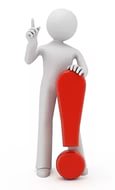 (По данным Ростовского Гидрометцентра)ЦУКС  ГУ  МЧС России по Ростовской области информирует, что днем и до конца суток 18.05.16., а также 19.05.16. местами по территории Ростовской области, в том числе и в г.Ростове-на-Дону, ожидается комплекс метеорологических явлений (КМЯ): сильные дожди, ливни в сочетании с грозой, градом и шквалистым усилением ветра до 22 м/с. 	Прогнозируется: вероятность возникновения ЧС и  происшествий, связанных с подтоплением пониженных участков, не имеющих естественного стока воды, нарушением работы дренажно-коллекторных и ливневых систем; нарушением систем жизнеобеспечения населения; затруднениями в работе всех видов транспорта, обрывом ЛЭП и линий связи, отключением трансформаторных подстанций в результате перехлеста проводов; повалом деревьев, повреждением крыш домов и слабозакрепленных конструкций. (Источник ЧС и происшествий – очень сильный дождь, гроза, град и сильный ветер до 22 м/с).